10fed Gynhadledd Dysgu ac Addysgu10th Annual Learning and Teaching Conference12-14 Medi 2022 | 12-14 September 2022“Trying to get my money’s worth” An analyses of student engagement and participation in the Department of Law & Criminology Jen Phipps & Lauren HarveyAdran y Gyfraith a Throseddeg | Department of Law and CriminologyAs a result of poor attendance in lectures and seminars, and dramatically reduced participation in Departmental engagement activities (e.g. guest speakers, student societies, field trips etc.), the Department of Law & Criminology (DLC) established a working group to explore the causes related to these issues. In May 2022, a survey was made available to all DLC students to gain insight in to their perceptions of learning and teaching, and other aspects of their degree experience linked to the Department.  With ‘150’ participants, approximately 25% of DLC students, this paper discusses the findings of the survey and considers ways in which we might improve student engagement.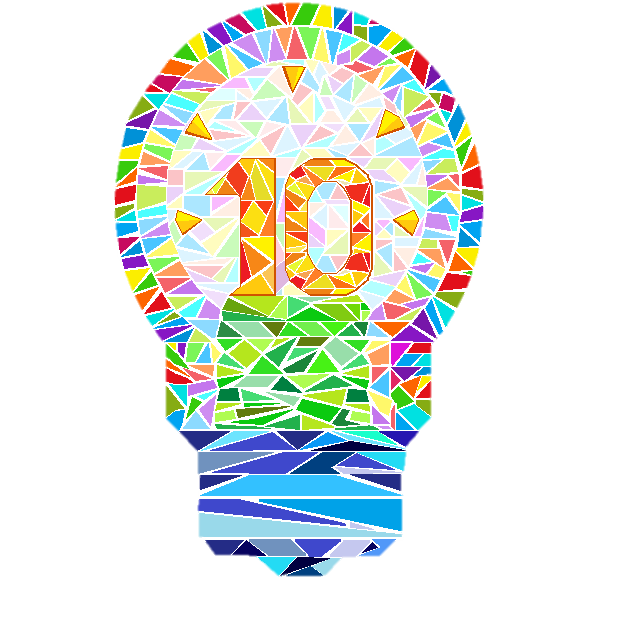 